(***)( * ) Günlük tekrar                                                                                                                                                                                                                                                                ( ** ) Haftalık tekrar                                                                                                                                                                                                                                                               ( *** ) Aylık tekrar                                                                                                                                                                                                                               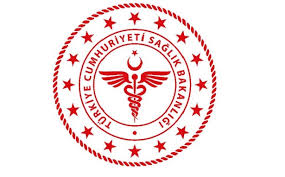                SAVUR PROF. DR. AZİZ SANCAR İLÇE DEVLET HASTANESİ               SAVUR PROF. DR. AZİZ SANCAR İLÇE DEVLET HASTANESİ               SAVUR PROF. DR. AZİZ SANCAR İLÇE DEVLET HASTANESİ               SAVUR PROF. DR. AZİZ SANCAR İLÇE DEVLET HASTANESİ               SAVUR PROF. DR. AZİZ SANCAR İLÇE DEVLET HASTANESİ               SAVUR PROF. DR. AZİZ SANCAR İLÇE DEVLET HASTANESİ               SAVUR PROF. DR. AZİZ SANCAR İLÇE DEVLET HASTANESİ               SAVUR PROF. DR. AZİZ SANCAR İLÇE DEVLET HASTANESİ KODUYAYIN TARİHİ01.11.2018REVİZYON TARİHİ 01.01.2022REVİZYON NO01SAYFA SAYISI 02               SAVUR PROF. DR. AZİZ SANCAR İLÇE DEVLET HASTANESİ                                     JENERATÖR KONTROL FORMU               SAVUR PROF. DR. AZİZ SANCAR İLÇE DEVLET HASTANESİ                                     JENERATÖR KONTROL FORMU               SAVUR PROF. DR. AZİZ SANCAR İLÇE DEVLET HASTANESİ                                     JENERATÖR KONTROL FORMU               SAVUR PROF. DR. AZİZ SANCAR İLÇE DEVLET HASTANESİ                                     JENERATÖR KONTROL FORMU               SAVUR PROF. DR. AZİZ SANCAR İLÇE DEVLET HASTANESİ                                     JENERATÖR KONTROL FORMU               SAVUR PROF. DR. AZİZ SANCAR İLÇE DEVLET HASTANESİ                                     JENERATÖR KONTROL FORMU               SAVUR PROF. DR. AZİZ SANCAR İLÇE DEVLET HASTANESİ                                     JENERATÖR KONTROL FORMU               SAVUR PROF. DR. AZİZ SANCAR İLÇE DEVLET HASTANESİ                                     JENERATÖR KONTROL FORMU KODUTY.FR.11YAYIN TARİHİ13.05.2015REVİZYON TARİHİ 03.01.2022REVİZYON NO01SAYFA SAYISI 01